Общество с ограниченной ответственностью "Сатурн"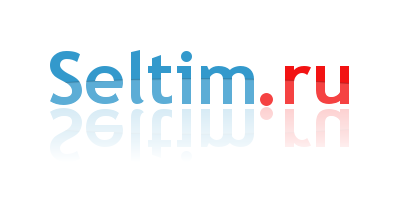 109004, г. Москва, ул. Земляной вал, д.64, стр.2, помещ.I, ком.22. 8(495)648-62-76office@seltim.ru, www.seltim.ruОКПО 86479443 ОГРН 1087746655512ИНН 7724662650 КПП 770901001Регистрация участников торгов - БЕСПЛАТНО.Тарифы для организаторов торгов (конкурсных управляющих и специализированных организаций):1. Безлимитный тариф на 6 мес.:Цена определяется исходя из планируемого числа торгов и лотов.2. Оплата за каждые торги:Стоимость проведения торгов складывается из стоимости организации торгов – 3000 рублей за торги, плюс оплата за каждый лот, которая определяется в соответствии с таблицей ниже: в зависимости от результатов торгов и стоимости лотов.НДС не облагается, т.к. оператор электронной площадки использует упрощенную систему налогообложения.* Для торгов, организатором которых на площадке ООО «Сатурн» выступает арбитражный управляющий, являющийся членом АССОЦИАЦИИ "НАЦАРБИТР" стоимость будет пропорционально увеличена на Десять %.С уважением,Генеральный директор 						         Никифоров Алексей Андреевич«12» декабря 2022 г.				М.П.Стоимость лотаОплата за лот, по которому торги состоялисьОплата за лот, по которому торги не состоялисьДо 1 млн. руб включительно2000 руб.350 руб.От 1 000 000. руб. 01 коп. до 10 млн. руб. включительно1,0% от итоговой цены продажи лота350 руб.От 10 000 000 руб. 01 коп. до 100 млн. руб. включительно0,5% от итоговой цены продажи лота350 руб.От 100 000 000 руб. 01 коп. до 300 млн. руб. включительно0,3% от итоговой цены продажи лота350 руб.От 300 000 000 руб. 01 коп. до 1 млрд. руб. включительно0,1% от итоговой цены продажи лота350 руб.От 1 млрд. рублей0,01% от итоговой цены продажи лота350 руб.